КАФЕДРА ГЕНЕТИКИ ТА РОСЛИННИХ РЕСУРСІВЛях Віктор Олексійович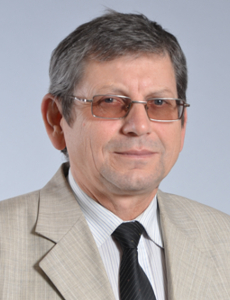 Завідуючий кафедрою доктор біологічних наук за спеціальністю «Генетика», професораудиторія 204, 3-й корпус ЗНУ, Контакти: Телефони: +38(061) 2287586E-mail: genetika@znu.edu.uaЯранцева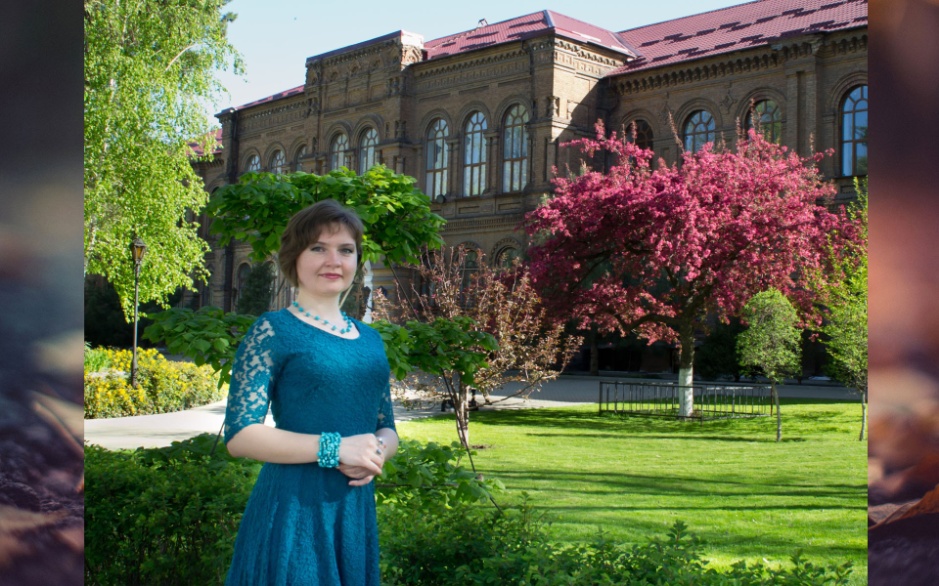  Вікторія ВасилівнаЗаступник декана з виховної роботи, асистент кафедри генетики та рослинних ресурсівАуд. 302а , 3-й корпус ЗНУКонтакти: Телефони: +38(061) 2287586E-mail: vika.yaran@gmail.com